Страшные истории для бесстрашных детей. Рекомендательный список литературы для детей 5-9 лет.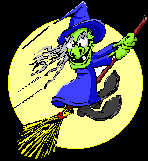 Дорогие ребята! Помните мультфильм, в котором рассказывается история о щенке и котенке, оказавшихся в грозу на крыше дома? Гром гремит, дождь льет, как из ведра, а они сидят, прижавшись друг к другу и … боятся. Когда становится совсем страшно, герои мультфильма убегают в дом — там тепло и уютно! Но что-то вновь тянет их на крышу, и котенок говорит щенку: «Пойдем еще побоимся!»  Однако любят бояться не только герои этой сказочной истории. Многие из вас, ребята, с интересом читают и слушают страшные сказки, истории о ведьмах, колдунах, вампирах и прочей нечисти. Сегодня мы приглашаем вас в необыкновенное путешествие — в край маленьких и больших страшилищ.Александрова Г. А. Домовенок Кузька и его сундучок: Сказочная повесть / Худож. А. Шахгелдян. — М.: Стрекоза, 2000. — 93 с.: ил. — (Б-ка шк.).Сказка Г. Александровой на редкость уютная и добрая. А ее главный герой — юный, но весьма рассудительный и хозяйственный домовенок Кузька — настолько обаятелен, что вряд ли вы устоите перед желанием поискать и у себя в квартире подобного ему представителя славного рода домовых. И кто знает, может, найдете.Андерсен Г.-Х. Волшебный холм: Сказки / Рис. В. Панова. — М.: Дет. лит., 1977. — 348 с.Балл Г. Торопун-Карапун и тайны моего детства: Повесть-сказка. — М.: Дет. лит., 1974. — 157 с.Биссет Д. Дракон Комодо: Сказки и повести. — М.: Ангара, 1993. — 176 с.: ил.Волков А. М. Волшебник Изумрудного города: Сказка / Худож. П. Владимирский. — М.: Сов. Россия, 1984. — 175 с.: ил.Эта книга о приключениях девочки Элли и ее друзей в волшебной стране; о верной дружбе, которая помогает преодолеть все опасности и трудности.Гарин-Михайловский Н. Г. Тема и Жучка / Рис. А. Слепкова. — М.: Дет. лит., 1985. — 16 с.: ил. — (Мои первые книжки).Гауф В. Карлик Нос: Сказка / Пер. с нем. М. Сапь; Рис. Н. Ирисовой. — М.: Дет. лит., 1985. — 48 с.Это одна из самых таинственных сказок немецкого писателя. В ней рассказана история мальчика, которого злые чары страшной колдуньи превратили сначала в белку, а потом в горбатого уродливого карлика. Чтобы обрести прежний облик, ему пришлось пройти через множество ужасных испытаний.Гримм В., Гримм  Я. Сказка о том, кто ходил страху учиться / Худож. А. В. Маков. — М.: ИНТО, 1993. — 24 с.Миллиган С. Чашка по-английски: Стихи, сказки. — М.: Дет. лит., 1991. — 47 с.: ил.Науменко Г. М. Детские страшилки / Рис. М. Федоровской. — М.: Планета детства, 1999. — 16 с.Науменко Г. М. Духи черного леса: [Ужасные истории] / Худож. О. Налетова. — М.: Астрель; АСТ, 2001. — 192 с.: ил.Науменко Г. М. Колодец мертвеца: Для мл. и сред. шк. возраста / Худож. О. Налетова. — М.: Планета детства, 2000. — 192 с.: ил. — (Твой ужастик).Науменко Г. М. Призраки ночи: [Ужастики] / Худож. О. Налетова. — М.: Астрель; АСТ, 2001. — 192 с.: ил. — (Твой ужастик).Подумай, прежде чем открывать эти книги! Тебя ждут потрясающие воображение «кошмарики», веселые и грустные «страшилки» и даже трогательные «ужастики» про любовь, а также кровожадные вампиры и коварные колдуны, зловещие ведьмы и монстры-инопланетяне… Хватит ли у тебя смелости прочитать леденящие душу истории про красные пельмени и зеленые пальцы?Носов Н. Н. Тук-тук-тук: Рассказ / Худож. А. Слепков. — М.: Астрель; АСТ, 2000. — 19 с.: ил.Остер Г. Б. Детские суеверия. — М.: РОСМЭН, 1996. — 61 с.: ил.В этой книге вы найдете не только верные приметы на все случаи жизни, но даже очень верные, самые верные, суперверные приметы. Например, «Руки чешутся перед дракой, а шея — после», или «Вставший с левой ноги сделает все, что она захочет».Остер Г. Б. Ужасные задачи про потерявшихся детей / Худож. А. Артюх. — М.: Планета детства, 2000. — 16 с.: ил.Перро Ш. Синяя борода: Сказка / Худож. В. Нагаев; Пер. с фр. М. Булатова. — М.: Малыш, 1991. — 16 с.: ил.О-очень страшная история о человеке с синей бородой и семи его женах.Пино К. Призрак повешенного рыцаря: Сказки / Пер. с фр. — М.: Республика, 1993. — 319 с.Пройслер О. Маленькая Ведьма / Пер. с нем. Э. Ивановой; Худож. О. Ионайтис. — М.: ОЛМА-ПРЕСС, 2001. — 96 с.: ил.Пройслер О. Маленький Водяной и другие сказки / Пер. с нем. Ю. Коринец; Рис. И. Кабакова. — М.: Дет. лит., 1985. — 256 с.: ил.Пройслер О. Маленькое Привидение / Пер. с нем. Э. Ивановой; Худож. И. Ионайтис. — М.: ОЛМА-Пресс, 2001. — 80 с.: ил. Озорные, добрые и веселые существа — герои сказок Отфрида Пройслера — живут в почти реальном мире, да и сами похожи на любопытных, ловких человечков. Они часто проказничают, остроумно подшучивая над бессердечными и злыми людьми, но всегда отзывчивы и щедры по отношению к слабым и малышам.Сапгир Г. В. Принцесса и людоед: Веселые стихи. — М.: Малыш, 1991. — 53 с.: ил.Чарская Л. А. Сказки голубой феи. — Рига: Альбатрос; ИПП «Янтарный сказ», 1995. — 144 с.Уайльд О. Кентервильское привидение и другие сказки: Пер. с англ. — М.: АО «Внешторгиздат», 1994. — 192 с.Покупая Кентервильский замок, мистер Отис — человек здравомыслящий, был уверен, что никаких привидений не существует. Но, спустя несколько недель, переехав с семьей в замок, он убедился в обратном…Успенский Э. Н. Красная Рука, Черная Простыня, Зеленые Пальцы: Страшная повесть для бесстрашных школьников. — Ставрополь: Кн. изд-во, 1991. — 47 с.Янссон Т. Муми-тролль и другие: Повесть-сказка / Пер. со швед. В. Смирнова; Рис. Т. Янссон. — М.: РОСМЭН-Издат., 2000. — 110 с.: ил. — (Читаем в шк. и дома).Книга проникнута добротой, юмором, описаниями интересных приключений и странствий. Вас ждут встречи с обитателями сказочной страны — Муми-троллями.